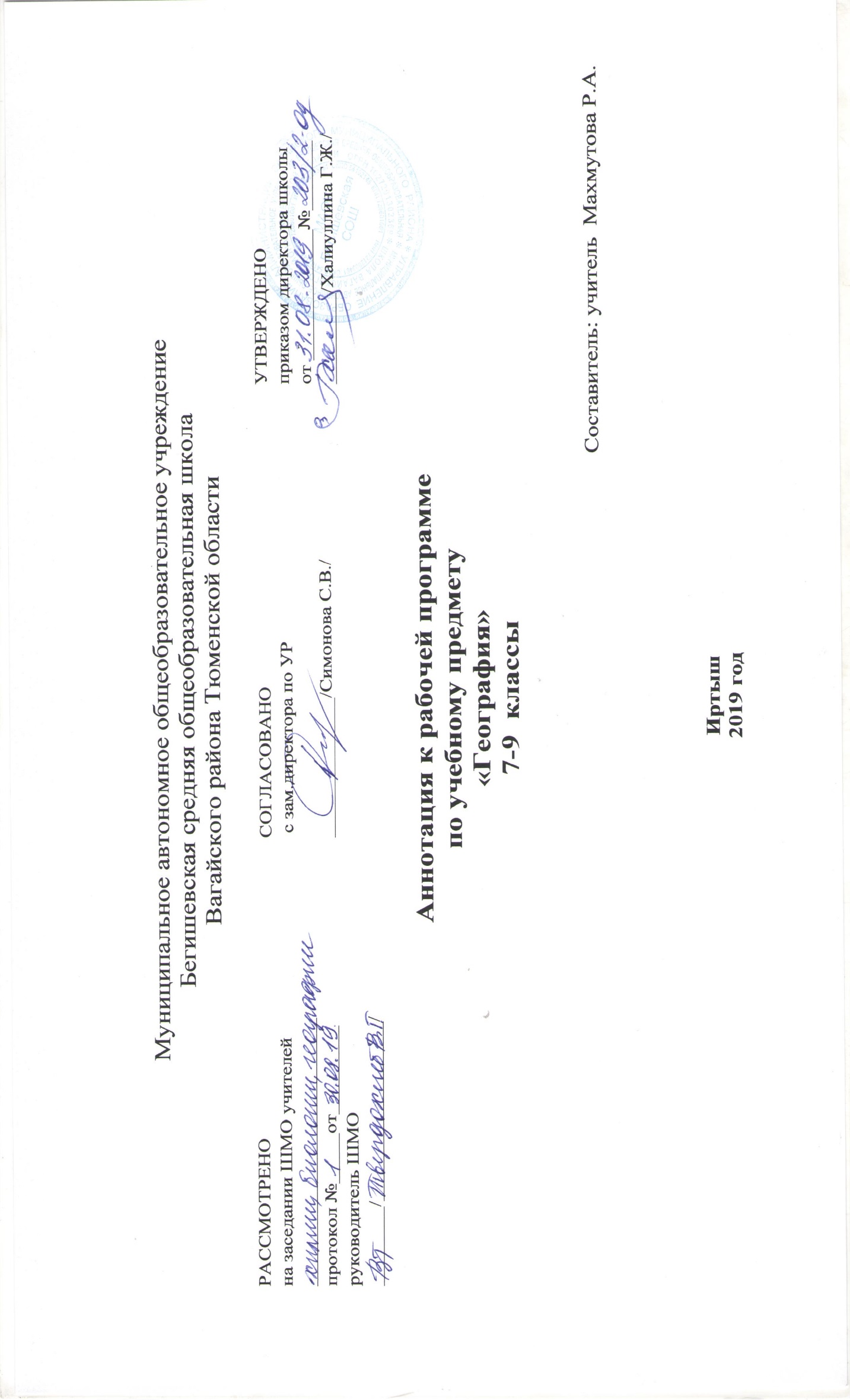 Аннотация к рабочим программам разрабатывается на основе следующих нормативных документов:Закон РФ «Об образовании в Российской Федерации» от 29 декабря 2012 года № 273- ФЗ;Порядок организации и осуществления образовательной деятельности по основным общеобразовательным программам - образовательным программам начального общего, основного, общего и среднего общего образования (утвержден приказом Минобрнауки России от 30.08.2013 № 1015;Федеральный государственный образовательный стандарт основного общего образования;Приказ Минобрнауки России от 17 декабря 2010г. № 1897 «Об утверждении федерального государственного образовательного стандарта основного общего образования»;Приказ Минобразования РФ от 5 марта 2004 г. N 1089 "Об утверждении федерального компонента государственных образовательных стандартов начального общего, основного общего и среднего (полного) общего образования" Приказ Министерства образования и науки Российской Федерации от 31.12.2015г. № 1577 «О внесении изменений в федеральный государственный образовательный стандарт основного общего образования, утвержденный приказом Министерства образования и науки Российской Федерации от 17 декабря 2010г. № 1897».   Приказ Минобрнауки России от 07.06.2017 N 506 "О внесении изменений в федеральный компонент государственных образовательных стандартов начального общего, основного общего и среднего (полного) общего образования, утвержденный приказом Министерства образования Российской Федерации от 5 марта 2004 г. N 1089"  Устав МАОУ Бегишевская СОШ;Авторская программа;Учебный план МАОУ Бегишевской СОШИспользуемый УМК:               7 класс:1. В.А.Коринская, И.В.Душина, В.А.Щенев. География материков и океанов, 7 класс – М.: Дрофа, 2008.2. В.И.Сиротин. География. Рабочая тетрадь с комплектом контурных карт „География материков и океанов“. 7 класс – М.: Дрофа, 2008. 3. Атлас. География материков и океанов. 7 класс.4. И.В.Душина. География материков и океанов. Рабочая тетрадь для учителя. – М.: Дрофа, 2001.5.  В.А.Коринская, И.В.Душина, В.А.Щенев. География материков и океанов, 7 класс. Методическое пособие. – М.: Дрофа, 2000.Мультимедийнаяе обучающая программа: География 7 класс. География материков и океанов.                 8 класс:1.  Учебник: И. И. Баринова. География России. Природа / И.И.Баринова. – М.:  Дрофа, 2014.2. Географический атлас. 8 кл. – М.: Дрофа, 2014.3.  Атлас. География России. 8 – 9 класс – М.: Просвещение.2015. 4.  Сиротин В.И. Тесты для итогового контроля. 8-9 кл./В.И.Сиротин. – М.: Дрофа, 2003   9 класс: География России: Население и хозяйство. включает в себя учебник для общеобразовательных учреждений (авторы В.П. Дронов, В.Я. Ром), книгу для учителя и атлас.Базисный учебный план для образовательных учреждений Российской Федерации отводит 68 часов для обязательного изучения учебного предмета «География материков и океанов» 7кл, «География. Природа России»8 кл, «География России. Население и хозяйство» 9 кл. из расчета 2-х учебных часов в неделю.Всего 68 часов; в неделю 2 часа.Цели и задачи учебного курса география:Основные цели и задачи курса «География материков и океанов»:– создать у учащихся целостное представление о Земле как планете людей, раскрыть разнообразие ее природы и населения, ознакомить их со странами и народами, сформировать необходимый минимум базовых знаний и представлений страноведческого характера, необходимых каждому человеку нашей эпохи;- раскрыть закономерности землеведческого характера;- воспитывать убеждения бережного отношения к природе, международного сотрудничества в решении проблем окружающей среды на базе знаний о роли природных условий в жизни человека.  Основные цели и задачи курса «География. Природа России»:освоение знаний об основных географических понятиях, географических особенностях природы, населения разных территорий; о своей Родине — России во всем ее разнообразии и целостности; об окружающей среде, путях ее сохранения и рационального использования;познание характера, сущности и динамики главных природных, экологических, социально-экономических, геополитических и иных процессов, происходящих в географическом пространстве России и мира;глубокое и всестороннее изучение географии России, включая различные виды ее географического положения, природу, население, хозяйство, регионы, особенности природопользования в их взаимозависимости.Подготовка учащихся к ориентации в российском пространстве, к умению адаптироваться к окружающей среде (не только природной, но еще в большей степени — к экономической, социальной и культурной). В то же время сама среда жизнеобитания быстро меняется, и современный человек должен быть готов быстро переориентироваться в ней: получать другие трудовые навыки или вообще менять профессию, по-другому организовывать свою жизнь.Основные цели и задачи курса «География России. Население и хозяйство»:— познания и изучения окружающей среды; выявления причинно-следственных связей;— сравнения объектов, процессов и явлений; моделирования и проектирования;— ориентирования на местности, плане, карте; в ресурсах интернет, статистических материалах;— соблюдения норм поведения в окружающей среде; оценивания своей деятельности с точки зрения нравственных, правовых норм, эстетических ценностей- воспитание гражданственности, сознательного отношения к географии, как средству познания родного края и получения знаний о разных сферах человеческой деятельности;- воспитание толерантности и ориентации на духовные ценности народов родной страны;- коммуникабельность, умение работать самостоятельно и в группе, публично выступать.- развитие интеллектуальных особенностей личности;- различие способности личности справляться с различными задачами;- развитие коммуникативной компетенции учащихся.Основные разделы изучаемого предметаРаспределение учебного материала в 7 классеПлановых контрольных уроков - 2,  тестов - 3 , практических работ – 5.Административных контрольных уроков - 1.Распределение учебного материала в 8 классеРаспределение учебного материала в 9 классеФормы промежуточного контроля: тестовый контроль, проверочные работы, географические диктанты, работы с контурными картами.№Наименование раздела Количество часов1Введение42Главные особенности природы Земли93Литосфера и рельеф Земли24Атмосфера и климаты Земли 35Биосфера Земли 16Земля – планета людей 27Материки и океаны508Африка  119Австралия 410Южная  Америка 611Мировой   Океан 312Антарктида 213Северная Америка 814Евразия 1615Взаимодействие общества и природы4 Итого      68 чРезерв времени – 3 ч                                                                                                                                                                                                                                  65РазделВсего часовКонтрольные работыПрактические работыРоссия на карте мира61.Определение часовых поясовРаздел 1: Особенности природы и природные ресурсы России.24Диагностический срез знаний.1.Определение падения и уклона реки.Раздел 2: Природные комплексы России.301. Природные зоны России (контрольное тестирование).2. Природные комплексы России (тестирование).1.Сравнительная характеристика природных зон тайги и степи.2. Сравнительная характеристика гор Кавказа и Урала.3. Сравнительная характеристика Западной и Восточной Сибири.Раздел 3: Человек и природа. 61. Тестирование по теме «Человек и природа»Всего66+ 2 часа разерв35№  разделаНаименование разделовКоличество  часовКоличество зачетов, практических работ1.Место России в мире.4Практических работ-12.Население Российской Федерации.6Контрольных работ-1, Практических работ -23.Географические особенности экономики России.34.Важнейшие межотраслевые комплексы России и их география.24Контрольных работ-2, Практических работ -65.Региональная часть курса26Контрольных работ - 16.Экология и география Тюменской области.5Контрольных работ-1, Практических работ -2Итого:68к/р – 5, практических работ - 10